Мобильная интерактивная система за 225000 рубКомплект, состоящий из Интерактивной доски SMART Board SB480,крепления и проектора UF75,мобильной стойки и ноутбука.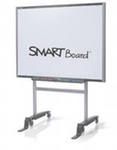 SMART Board SB480Модель SMART 480 отличает выгодная цена. Теперь преподаватель и ученик по-настоящему ощущают результат интерактивного обучения. Удобная в работе, модель реагирует на прикосновения пальцев рук, идеально сочетая качество и доступность. Добавляя видео, изображения, звук и анимацию, создавать динамические уроки теперь легко и приятно. Комплект поставки содержит бесплатную для пользователя доски версию программы Smart Notebook 10. Прикосновение — ключ к успеху в обучении: с помощью интерактивной доски учитель и учащийся могут перемещать объекты, управлять графикой, используя пальцы, ладонь или маркер. Интерактивные доски SMART Board 4 серии используют специальную антибликовую поверхность, улучшающую качество графики. Теперь возможна работа с сухими маркерами. Европейское качество сборки и новая перспективная технология DVIT делают SMART 480 современным и надежным продуктом.SMART UF 75SMART UF 75 Retrofit kit (Проектор и крепление) — интегрированные системы, что существенно облегчает установку и настройку. Централизованное управление позволяет включить одной кнопкой интерактивную доску и проектор. Пульт с дополнительными возможностями управления позволяет учителям получить еще более легкий доступ к другим мультмедийным устройствам, таким как, документ-камера, DVD и цифровая камера. Поддержка ECP, близкое проецирование с 71 см и отличный дизайн. Smart UF 75 поддерживает 3D-контент.Интерактивная система SMART UF 75 на базе проектора, разработана таким образом, чтобы тени от преподавателя не закрывала изображение. Этого удалось достичь за счет близкого проецирования и оптимизированной инсталляции проектора. Установка и обслуживание системы максимально упрощена. Проектор располагается на специальном креплении из комплекта, избавляющем от необходимости сложной прокладки проводов. Легкость и комфорт в работе с интегрированных систем SMART — залог успешного обучения.Ноутбук Lenovo B59015.6"(1366x768)/Intel Celeron 1000M(1.8Ghz)/4096Mb/500Gb/DVDrw/Int:Intel HD/Cam/BT/WiFi/48WHr/war 1y/2.6kg/black/W8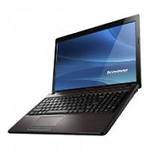 